Hello!  I am the _______BCRS_________________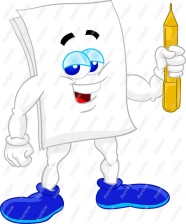 What is the purpose of the assessment?To determine which stage of dementia a patient is currently suffering from What does it measure?ConcentrationRecent memoryPast memoryOrientationFunctioning & self-care What is the intended population?Older adults with dementia How long will it take to administer and score?At least a dayOther important features or special considerations:Five axis’ Done verbally (first four) and through observation (last stage)Helps determine amount of assistance the client needs in programs and verbal queuesFacilitated by nurses, therapists, or social workersPart 1 includes ratings for Concentration, Recent memory, Remote memory, Orientation, and Functioning and self care, whereas part 2 includes ratings for Speech and Language abilities, Motoric capabilities, Mood and behavior, Praxis ability, Calculation ability, and Feeding capacity.Each domain is rated on a 1-7 point scale 